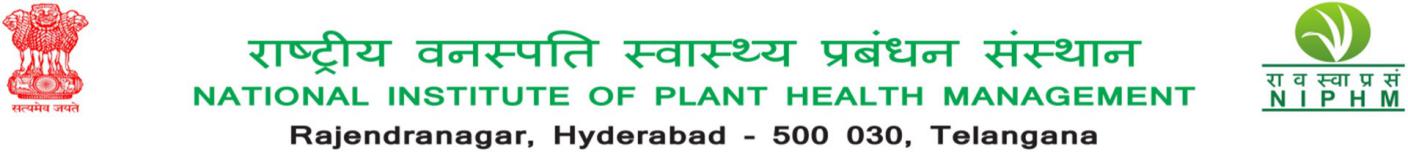 आवेदन पत्र - पादप स्वास्थ्य प्रबंधन में स्नातकोत्तर डिप्लोमा /डिप्लोमा  (पीजीडीपीएचएम / डीपीएचएम)  - 2024-25 वर्ष प्रवेश के लिएAPPLICATION FORM FOR ADMISSION TO POST GRADUATE DIPLOMA IN PLANT HEALTH MANAGEMENT (PGDPHM) & DIPLOMA IN PHM 2024-25नाम / Name (in capital letter)			:लिंग / Gender					:	पुरुष महिला / Male/Femaleजन्म की तारीख / Date of Birth			:वर्ग / Category					:	सामान्य/ओबीसी/एससी/एसटी/पीडब्ल्यूडी 								General/OBC/SC/ST/PWDपिता का नाम /Father’s Name			:मां का नाम / Mother’s Name			:माता-पिता का व्यवसाय / Occupation of Parents	:माता-पिता की वार्षिक आय (रु.) / Annual Income of Parents (Rs.)			:वर्तमान डाक पता / Present Postal Address		:स्थायी पता / Permanent Address			:ईमेल आईडी / Email ID				:फ़ोन नंबर / Contact Number			:शैक्षिक योग्यता /Educational Qualifications		: (प्रमाणपत्रों की प्रतियां एकल पीडीएफ के रूप में संलग्न करें)(Attach copies of certificates as SINGLE PDF)भुगतान विवरण / Payment Particulars: (रु. 200 प्रति आवेदन / Rs. 200 per application)यूटीआर नंबर / UTR No.			:भुगतान की तिथि / Date of Payment	:घोषणा / DECLARATIONमैं एतद्द्वारा घोषणा करता हूं कि मेरे द्वारा ऊपर दी गई सभी जानकारी मेरी सर्वोत्तम जानकारी और विश्वास के अनुसार सत्य और सही है। मैं संस्थान द्वारा समय-समय पर बनाए गए सभी नियमों, संहिताओं और आचरण का पालन करने के लिए सहमत हूं। / I hereby declare that all the information furnished above by me are true and correct to the best of my knowledge and belief. I agree to abide by all the rules, codes and conduct as may be framed from time to time by the institute.तारीख / Date:जगह / Place:					(आवेदक के हस्ताक्षर / Signature of the Applicant)ऑनलाइन आवेदन जमा करने की अंतिम तिथि: 30 जुलाई, 2024। / Last date for submission of online application: 30th July, 2024. अपेक्षित प्रमाणपत्रों के साथ पूरा आवेदन educelniphm@gmail.com पर मेल किया जा सकता है / Completed application along with requisite certificates may be mailed to educellniphm@gmail.com योग्यता / Qualificationबोर्ड/विश्वविद्यालयBoard/Universityविषय/विशेषज्ञताSubject/ Specializationअंक/ग्रेडMarks/Gradeश्रेणीDivisionउत्तीर्ण होने का वर्षYear of passingएस एस सीS.S.C. (10th)इंटरमीडिएटIntermediate (10+2)स्नातक कार्यक्रमGraduationस्नातकोत्तर कार्यक्रमPost-Graduationकोई अन्य योग्यताAny otherरैंक/पुरस्कार/उपलब्धियाँ यदि कोई हो:Rank/Awards/Achievements if any:रैंक/पुरस्कार/उपलब्धियाँ यदि कोई हो:Rank/Awards/Achievements if any: